الأداء المنتظر: 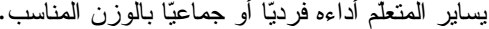 الأهداف: 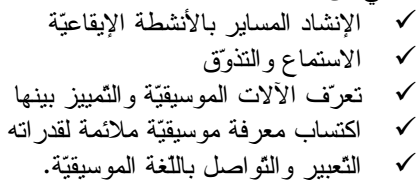 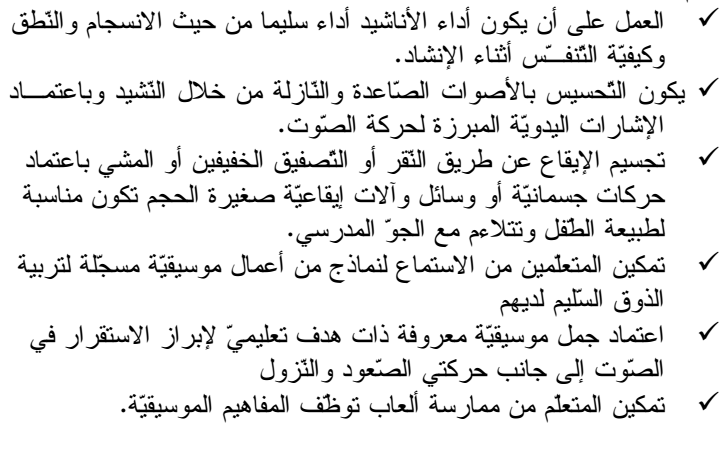 المعايير: 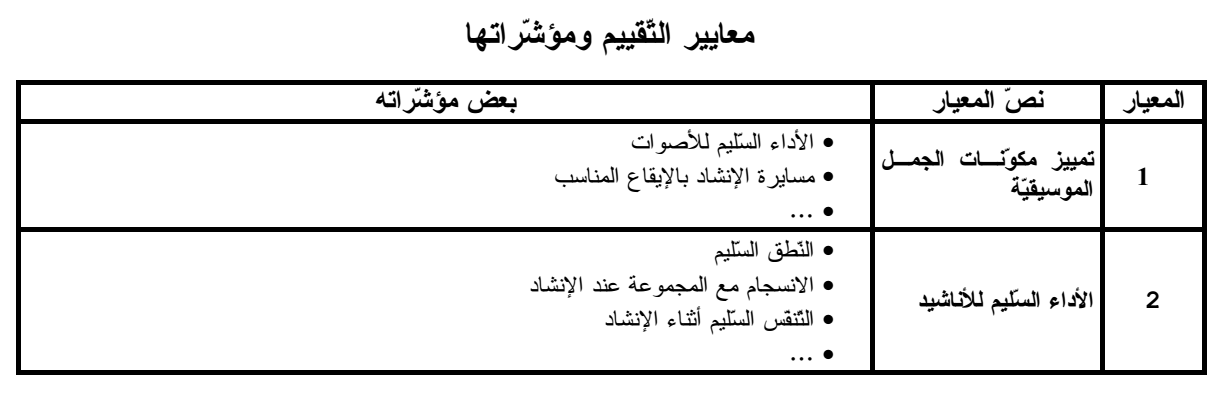 اناشيد التقييم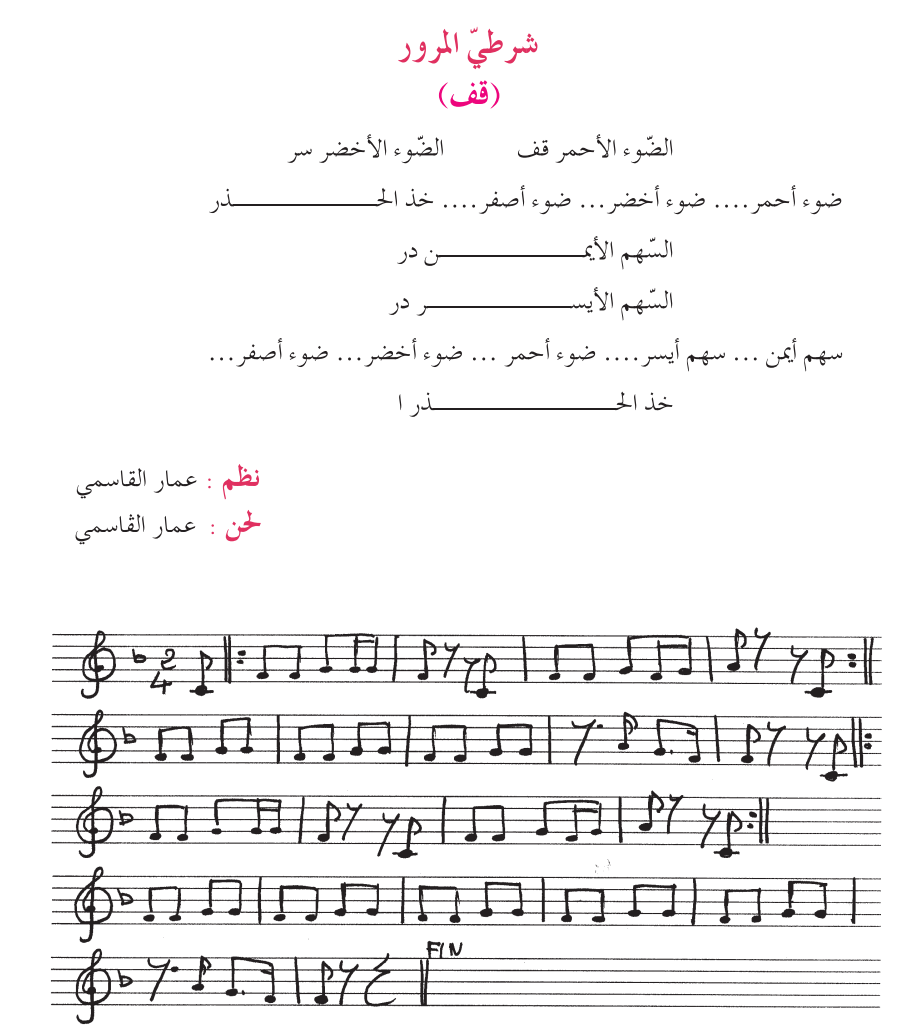 السنة: الاولىتقييم لنهاية السداسي الثانيالنشاط: تربية موسيقيةالمدرس: سفيان زريبيتقييم لنهاية السداسي الثانيالمدرسة الإبتدائية  بئر الشارفالسنة:الاولىالسنة:الاولىشبكة تقييم لنهايةالسداسي الثانيشبكة تقييم لنهايةالسداسي الثانيشبكة تقييم لنهايةالسداسي الثانيالنشاط:تربية موسيقيةالنشاط:تربية موسيقيةالعدد20/.....معـ210/معـ210/معـ110/الاسم و اللقبالاسم و اللقبع/رع/ر11223344556677889910101111121213131414+/=10:  100.00%النسبة المائوية: (%)النسبة المائوية: (%)النسبة المائوية: (%)النسبة المائوية: (%)معدل  القسم = 20/12.42معدل  القسم = 20/12.42معدل  القسم = 20/12.42معدل  القسم = 20/12.42معدل  القسم = 20/12.42معدل  القسم = 20/12.42معدل  القسم = 20/12.42المدرس: سفيان زريبيالمدرسة الإبتدائية بئر الشارف